УТВЕРЖДАЮДиректор АУК УР «РДНТ»Положение о проведении III Всероссийского  конкурса фортепианных ансамблей имени Александра Корепановав рамках Национального проекта «Культура»Учредители конкурса:Министерство культуры Удмуртской РеспубликиСоюз композиторов Российской ФедерацииСоюз композиторов Удмуртской РеспубликиОрганизаторы конкурса:АУК УР «Республиканский дом народного творчества»
КПОУ УР «Республиканский музыкальный колледж»1.	Цели и задачи конкурса:популяризация академической музыки в жанре фортепианного ансамбля;сохранение национальных и культурных традиций народов Поволжья и Уралавоспитание в детях уважения к традициям и культуре родного краявыявление одаренных детей;повышение уровня исполнительского мастерства юных музыкантов и   преподавателей.2.	Условия проведения конкурса:Конкурс проводится 17 декабря 2022 года в Республиканском музыкальном колледже (г.Ижевск, ул. Ломоносова, 5 Б).Конкурсные прослушивания проводятся по 8  категориям: I категория:     учащиеся ДШИ (ДМШ)     7 - 9 лет (программа до 5 минут) II категория:    учащиеся ДШИ (ДМШ)   10-12 лет (программа до 7 минут)III категория:   учащиеся ДШИ (ДМШ)    13-15 лет (программа до 10 минут)IV категория:   студенты музыкальных колледжей (общее фортепиано) - (программа до 10 минут)V категория:    студенты фортепианных отделений музыкальных колледжей (программа до 15 минут)VI категория:   учитель и ученик (программа до 10 минут)VII категория:  преподаватели ДШИ и ДМШ (программа до 20 минут)VIII категория:  преподаватели музыкальных колледжей (программа до 20 минут).2.3.Возраст участников определяется на момент проведения конкурса.2.4. Порядок выступлений конкурсантов определяет оргкомитет отдельно по каждой возрастной группе.	3.	Программные требования:3.1. Для ДШИ, ДМШ, студентов музыкальных колледжей (исполнение наизусть) Пьесы в 4, 6 или 8 рук для одного или дух фортепиано Пьесы Александра  Корепанова или в его переложении пьес Германа КорепановаПьесы по выбору участников (кроме эстрадно-джазовых пьес)3.2. Преподаватели ДШИ и ДМШ (возможно исполнение по нотам)Несколько  разнохарактерных пьес или одну из сюит А. Корепанова или в его переложении пьес Германа КорепановаПьесы по выбору участников (кроме эстрадно-джазовых пьес)3.3. Преподаватели музыкальных колледжей (возможно исполнение по нотам)Несколько  разнохарактерных пьес или одну из сюит А. Корепанова или в его переложении пьес Германа КорепановаПьес по выбору участников (кроме эстрадно-джазовых пьес)3.4. Учитель и ученик (исполнение ученика наизусть, исполнение преподавателя   возможно по нотам)    1. Программа, в зависимости от возраста ученика,  см. п. 3.1.Важно!!! Ссылка на произведения А.Г.Корепанова	https://disk.yandex.ru/d/FyfCfcqVu-10Mw4. Критерии оценки:4.1. Все категории конкурса оценивает Жюри.Максимальная оценка - 10 баллов
 Общая оценка складывается из средней величины полученных баллов всех членов жюри:
ГРАН-ПРИ- 10 балловДиплом Лауреата I степени - от 9 до 9,9 балловДиплом Лауреата II степени – от 8 до 8,9 балловДиплом Лауреата III степени – от 7 до 7,9 балловДиплом I степени - от 6,7 до 6,9 балловДиплом II степени - от  6,3 до 6,6 баллов Диплом III степени - от 6,0 до 6,2 балловДиплом за участие – ниже 6-ти  баллов4.2. Жюри имеет право:присуждать диплом Гран - Приприсуждать дипломы лауреатов  I, II, III степени; дипломы I, II, III степениприсуждать не все дипломы;присуждать дипломы за лучшее исполнение произведений А.Г. Корепанова;присуждать специальные призы;4.3. Решение жюри не обсуждается, обжалованию и пересмотру не подлежит. Оценочные листы членов жюри конфиденциальны, демонстрации или выдаче не подлежат.4.4.	Жюри оставляет за собой право  присуждать Гран-При, делить места между победителями, награждать конкурсантов специальными дипломами за успешное исполнение отдельных произведений.4.5. Победители  конкурса  по  каждой  категории  награждаются
Дипломами лауреатов и памятными сувенирами.5. Финансовые условия:Участники конкурса освобождаются от оплаты организационного взноса.Заявки на участие в конкурсе, фотографии  и данные на участников ансамбля направляются на электронный адрес оргкомитета (отдел учебно-методической работы в сфере художественного образования АУК УР «РДНТ») cprk9@mail.ru  до 15 ноября 2022 года.  (Приложение № 1, № 2).Подавая заявку на участие в конкурсе, участники ансамбля соглашаются со всеми пунктами данного положения, а так же даёт  согласие: на обработку, хранение и передачу персональных данных; использование фото и видео материала по усмотрению организатора. Убедительная просьба заявки присылать только в формате WORD.На каждый ансамбль заполняется заявка на отдельном листе.Куратор конкурса - Бывальцева Елена ПетровнаКонтактный телефон:  (3412) 40-02-11, cprk9@mail.ruПриложение № 1Заявка на участиев III Всероссийском  конкурсе фортепианных ансамблейим. Александра КорепановаПодавая заявку на участие в конкурсе, индивидуальный исполнитель, соглашается со всеми пунктами данного положения, а так же даёт  согласие: на обработку, хранение и передачу персональных данных; использование фото и видео материала по усмотрению организатора.Приложение № 2Данные на участников ансамбля(заполняется на каждого участника ансамбля)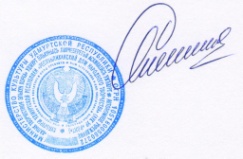 С.Р.КайсинаПолное название организации, направляющей конкурсанта (ДШИ, СПО)Контактный телефон,  e-mail  организацииНазвание  ансамбля Фамилия,  имя, отчество участников ансамбляКатегория:(оставить нужное)I  категория : учащиеся ДШИ (ДМШ)     7 - 9 лет  II  категория : учащиеся ДШИ (ДМШ)   10-12 лет III  категория :   учащиеся ДШИ (ДМШ)    13-15 лет IV  категория :   студенты музыкальных колледжей (общее фортепиано) V  категория :    студенты фортепианных отделений музыкальных колледжей VI  категория :   учитель и ученик VII  категория :  преподаватели ДШИ и ДМШ VIII  категория :  преподаватели музыкальных колледжей Ф.И.О. преподавателя (полностью, наличие звания)Программа выступления Общий хронометраж исполняемой программыфотография участников ансамбля- фотография должна быть подписана, - высылается отдельным файломФамилия,  имя, отчество участника ансамбляЧисло, месяц, год рождения Полное количество летКонтактный телефон, e-mail участника Данные свидетельства о рождении или паспорта участника: серия, номер, когда и кем выданСНИЛС участника конкурсаИНН участника конкурсаПрописка участника конкурса